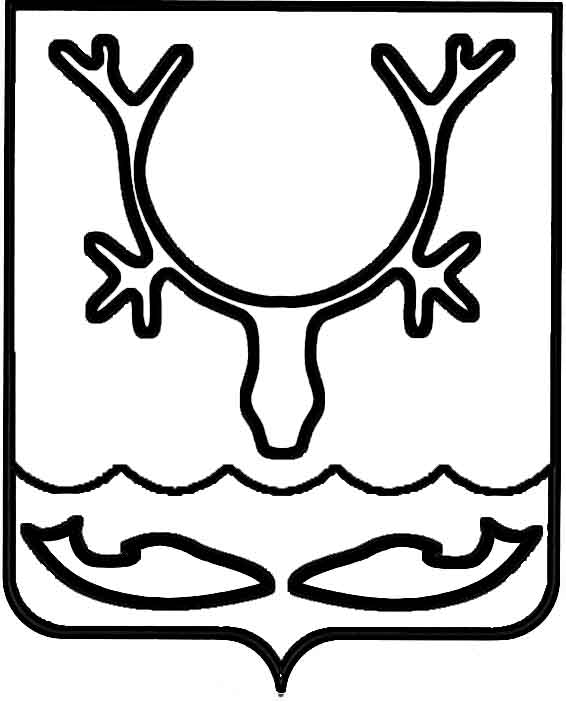 Администрация муниципального образования
"Городской округ "Город Нарьян-Мар"ПОСТАНОВЛЕНИЕО внесении изменений в Положение                 "Об оплате труда работников муниципальных предприятий МО "Городской округ "Город Нарьян-Мар", утвержденное постановлением Администрации МО "Городской округ "Город Нарьян-Мар" от 18.04.2007 № 548В целях приведения к единым условиям выплаты стимулирующего характера Администрация муниципального образования "Городской округ "Город Нарьян-Мар"П О С Т А Н О В Л Я Е Т:1. Внести в Положение "Об оплате труда работников муниципальных предприятий МО "Городской округ "Город Нарьян-Мар", утвержденное постановлением Администрации МО "Городской округ "Город Нарьян-Мар" 
от 18.04.2007 № 548, следующие изменения.1.1. В пункте 2.1. слова "вводится единая" заменить словом "применяется".1.2. В пункте 2.2. слова "в которых применяется тарифная система оплаты труда, включает 18 разрядов Таблица 1" заменить словами "устанавливается предприятием самостоятельно и фиксируется в коллективном договоре и/или положении об оплате труда".1.3. Пункт 2.2. дополнить абзацем следующего содержания:"Примерная тарифная сетка по оплате труда работников приведена 
в Таблице 1.".1.4. В пункте 3.1. слова "по муниципальному заказу, определяется из тарифного фонда" заменить словами "определяется из тарифной ставки (должностного оклада)".1.5. Абзац шестой пункта 3.1 изложить в следующей редакции:"- вознаграждение за выслугу лет устанавливается в соответствии 
с коллективным договором (положением об оплате труда) в размере не более 
40 процентов должностного оклада (тарифной ставки)".1.6. В пункте 3.2. слово "Тарифный" заменить словом "Годовой".1.7. Пункт 3.4. изложить в следующей редакции:"3.4. При формировании годового фонда оплаты труда устанавливаются предельные значения следующих показателей:-	ежемесячные премиальные выплаты за основные результаты хозяйственной деятельности в размере не более 25% должностного оклада (тарифной ставки) работников предприятия;-	ежеквартальные премиальные выплаты за основные результаты хозяйственной деятельности в размере не более 25% оклада директора, заместителей, главного инженера, главного бухгалтера и главного экономиста предприятия;-	доплаты за сложность, напряженность и интенсивность работы устанавливаются в соответствии с коллективным договором в размере до 50 процентов должностного оклада (тарифной ставки);-	вознаграждение за выслугу лет устанавливается в соответствии 
с коллективным договором в размере не более 40 процентов должностного оклада (тарифной ставки);-	иные выплаты устанавливаются в соответствии с действующим законодательством.".2.	Настоящее постановление вступает в силу после его официального опубликования.28.01.2021№70Глава города Нарьян-Мара О.О. Белак